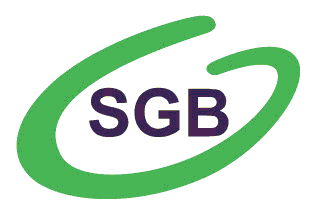 Wniosek o elektroniczne kanały dostępu:  udostępnienie usługi            nowy użytkownik systemuDane Posiadacza rachunku:Wstrzymywanie SMS-ów pasywnych w godzinach określonych przez Bank TAK  NIE   Oświadczenie klienta dotyczące ryzyk bankowości elektronicznejPosiadacz rachunku oświadcza, iż  zapoznał/nie zapoznał się z potencjalnymi ryzykami, jakie mogą być związane z korzystaniem z elektronicznych kanałów dostępu.Do ryzyk, o których mowa w ust 1 mogą należeć m.in.a) wyłudzenie poufnych danych, np. hasła lub numeru karty płatniczej poprzez atak hakerski – tzw. phishing;b) podmiana numeru rachunku odbiorcy przelewu;c) przejęcie danych odbiorcy podczas wykonywania transakcji za pośrednictwem elektronicznych kanałów dostępu;d) przechwycenie przez osobę nieuprawnioną środków do logowania lub autoryzacji transakcji.Posiadacz rachunku oświadcza, iż rozumie potencjalne ryzyka, o których mowa w ust. 2 
i zobowiązuje się do stosowania określonych przez Bank zasad bezpieczeństwa.4. 	Zasady, o których mowa w ust. 3 opisane są w Przewodniku dla klienta oraz na stronie internetowej Banku.Rezygnacja z elektronicznych kanałów dostępuZ dniem: |_ _|_ _|  -  |_ _|_ _| - |_ _|_ _|_ _|_ _| (dd/mm/rrrr), rezygnuję z usług bankowości  elektronicznej. dla następujących użytkowników:             …………………………………              …………………………………                 Imię i nazwisko,  PESEL                         Imię i nazwisko,  PESELI dla wszystkich użytkownikówstempel nagłówkowy placówki BankuimionaimionaimionaimionanazwiskonazwiskonazwiskonazwiskoPESELPESELPESELPESELSERWIS INTERNETOWY – LIMITY OPERACJISERWIS INTERNETOWY – LIMITY OPERACJISERWIS INTERNETOWY – LIMITY OPERACJISERWIS INTERNETOWY – LIMITY OPERACJISERWIS INTERNETOWY – LIMITY OPERACJISERWIS INTERNETOWY – LIMITY OPERACJISERWIS INTERNETOWY – LIMITY OPERACJISERWIS INTERNETOWY – LIMITY OPERACJISERWIS INTERNETOWY – LIMITY OPERACJISERWIS INTERNETOWY – LIMITY OPERACJISERWIS INTERNETOWY – LIMITY OPERACJISERWIS INTERNETOWY – LIMITY OPERACJISerwis SMS (pakiet)LIMITY DLA UDOSTĘPNIONYCH RACHUNKÓW LIMITY DLA UDOSTĘPNIONYCH RACHUNKÓW LIMITY DLA UDOSTĘPNIONYCH RACHUNKÓW LIMITY DLA UDOSTĘPNIONYCH RACHUNKÓW LIMITY DLA UDOSTĘPNIONYCH RACHUNKÓW maksymalna kwota operacji w PLNmaksymalna kwota operacji w PLNmaksymalna kwota operacji w PLNmaksymalna kwota operacji w PLNmaksymalna kwota operacji w PLNmaksymalna kwota operacji w PLNmaksymalna kwota operacji w PLNSerwis SMS (pakiet)Numer rachunkuNumer rachunkuNumer rachunkuWalutaWalutakażdej operacji każdej operacji każdej operacji każdej operacji każdej operacji wszystkich oper. w ciągu dnia wszystkich oper. w ciągu dnia Serwis SMS (pakiet)informacyjny bezpieczeństwainformacyjny bezpieczeństwainformacyjny bezpieczeństwaLIMITY OPERACJI W SERWISIE INTERNETOWYMLIMITY OPERACJI W SERWISIE INTERNETOWYMLIMITY OPERACJI W SERWISIE INTERNETOWYMLIMITY OPERACJI W SERWISIE INTERNETOWYMSERWIS INTERNETOWY – ŚRODKI IDENTYFIKACJI ELEKTRONICZNEJ SERWIS INTERNETOWY – ŚRODKI IDENTYFIKACJI ELEKTRONICZNEJ Użytkownicy Środki identyfikacji elektronicznej Użytkownik (imię i nazwisko): PESEL: |_ _|_ _|_ _|_ _|_ _|_ _|_ _|_ _|_ _|_ _|_ _|Identyfikator ID ……………………….Nr koperty do hasła stałego (logowanie dla autoryzacji SMS) ………………TOKEN SGB Hasła SMS     Użytkownik: …………………………………………………….PESEL: |_ _|_ _|_ _|_ _|_ _|_ _|_ _|_ _|_ _|_ _|_ _|Identyfikator ID  Nr koperty do hasła stałego (logowanie dla autoryzacji SMS) ………………TOKEN SGB Hasła SMS     miejscowość, datapodpis Posiadacza rachunkustempel funkcyjny i podpis pracownika placówki Bankupodpis Posiadacza rachunkustempel funkcyjny i podpis pracownika placówki Banku